Oración proyecto “vengan y vean” 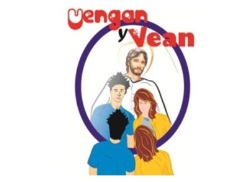 “FELIZ QUIEN TOME PARTE EN EL BANQUETE DEL REINO”Observar y compartir los que significa el símbolo del grupoLeer las citas propuestas.Compartir las preguntas Oración de acción de gracias para compartir en la asamblea. 1.Símbolo: 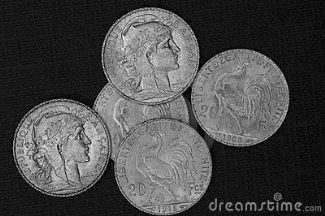 2.Citas: . Monedas     Art  46  La experiencia de vivir en comunidad la obediencia, pobreza y castidad va generando en nosotras un dinamismo capaz de transformar y ensanchar nuestras relaciones según el proyecto de las bienaventuranzas.  El Espíritu nos va llevando a penetrar en los sentimientos de Jesús y a revestirnos de Él, que vino a hacer la voluntad del Padre, se hizo pobre para enriquecernos con su pobreza y vivió célibe por el Reino. Mt25, 14-28  Parábola de los talentos  Porque el reino de los cielos es como un hombre que yéndose lejos, llamó a sus siervos y les entregó sus bienes. A uno dio cinco talentos, y a otro dos, y a otro uno, a cada uno conforme a su capacidad; y luego se fue lejos.  Y el que había recibido cinco talentos fue y negoció con ellos, y ganó otros cinco talentos.  Asimismo el que había recibido dos, ganó también otros dos. Pero el que había recibido uno fue y cavó en la tierra, y escondió el dinero de su señor.  Después de mucho tiempo vino el señor de aquellos siervos, y arregló cuentas con ellos.  Y llegando el que había recibido cinco talentos, trajo otros cinco talentos, diciendo: Señor, cinco talentos me entregaste; aquí tienes, he ganado otros cinco talentos sobre ellos.   Y su señor le dijo: Bien, buen siervo y fiel; sobre poco has sido fiel, sobre mucho te pondré; entra en el gozo de tu señor.  Llegando también el que había recibido dos talentos, dijo: Señor, dos talentos me entregaste; aquí tienes, he ganado otros dos talentos sobre ellos.  Su señor le dijo: Bien, buen siervo y fiel; sobre poco has sido fiel, sobre mucho te pondré; entra en el gozo de tu señor. Pero llegando también el que había recibido un talento dijo: Señor, te conocía que eres hombre duro, que siegas donde no sembraste y recoges donde no esparciste; por lo cual tuve miedo, y fui y escondí tu talento en la tierra; aquí tienes lo que es tuyo. Respondiendo su señor, le dijo: Siervo malo y negligente, sabías que siego donde no sembré, y que recojo donde no esparcí. Por tanto, debías haber dado mi dinero a los banqueros, y al venir yo, hubiera recibido lo que es mío con los intereses. 3. Preguntas para compartir-¿Qué nos dice la  citas bíblica y de las constituciones? -Comparar las citas con la experiencia vivida este año.-El Capítulo nos pide vivir en mesa compartida con los excluidos y empobrecidos,   ¿cuál ha sido nuestra experiencia desde la invitación a compartir la mesa?4. Para finalizar este momento de  oración expresar una acción de gracias por grupo, que será compartida en la asamblea. Escribir la oración en una hoja, que luego se  pegará en un muralTODO POR JESÙS